Technická specifikace zboží - popis jednotlivých součástí pracovního stejnokrojea) košile krátký rukáv, světle modrá společenská, 80% bavlnaKošile s krátkými rukávy z tkaniny s vysokým podílem přírodních vláken. Úprava pro snadné žehlení. V barvě světle modré z materiálu fil a fil. Přední a zadní díl hladký. Sedlo dvojité bez sámků. Na levém předním dílu nakládaná náprsní kapsa se skosenými spodními rohy a zapínáním na knoflík a knoflíkovou dírku uprostřed lišty kapsy. Krátké rukávy jednodílné s hladkou záložkou. Spodní okraj košile odšitý do obloučku, se záložkou. Na levém rukávu našitý znak DPVELIKOSTNÍ SORTIMENTMATERIÁLOVÝ LIST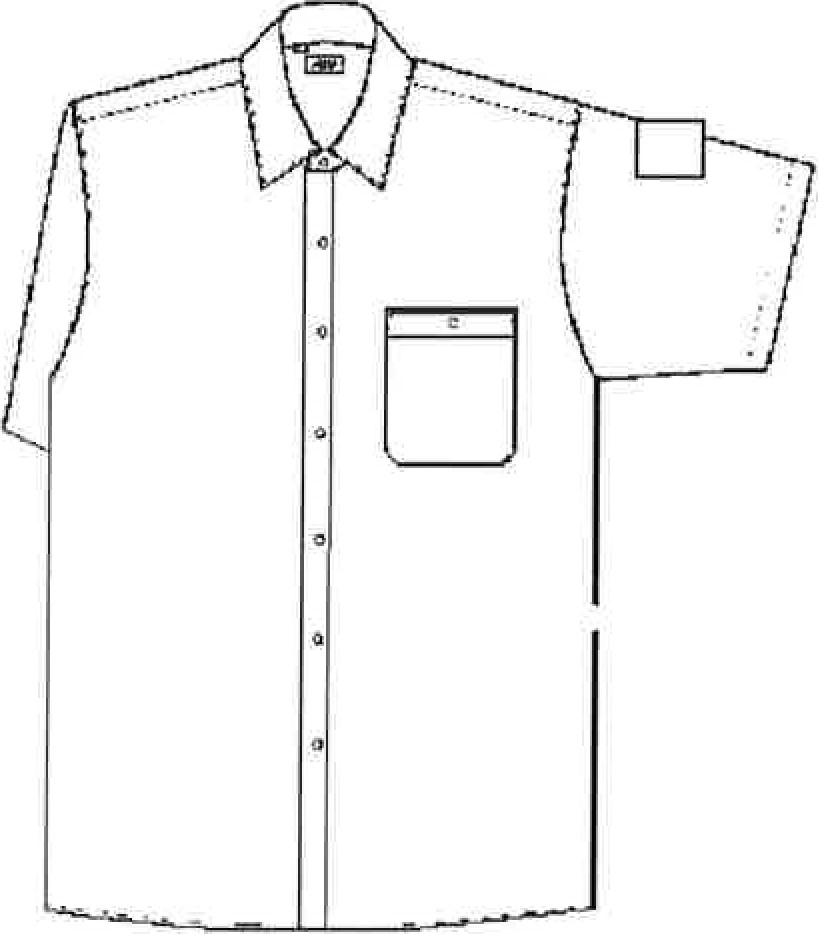 1 / 24	dlouhý 	světle modrá společenská, 80% bavlnaKošile s dlouhými rukávy z tkaniny s vysokým podílem přírodních vláken. V barvě světle modré z materiálu fil a fil. Úprava pro snadné žehlení. Přední a zadní díl hladký. Sedlo dvojité bez sámků. Na levém předním dílu nakládaná náprsní kapsa se skosenými spodními rohy a zapínáním na knoflík a knoflíkovou dírku uprostřed lišty kapsy. Dlouhé rukávy jednodílné s rukávovým lištovým rozparkem a manžetou se zkosenými rohy. Spodní okraj košile odšitý do obloučku, se záložkou. Na levém rukávu našitý znak DPVELIKOSTNÍ SORTIMENTMATERIÁLOVÝ LIST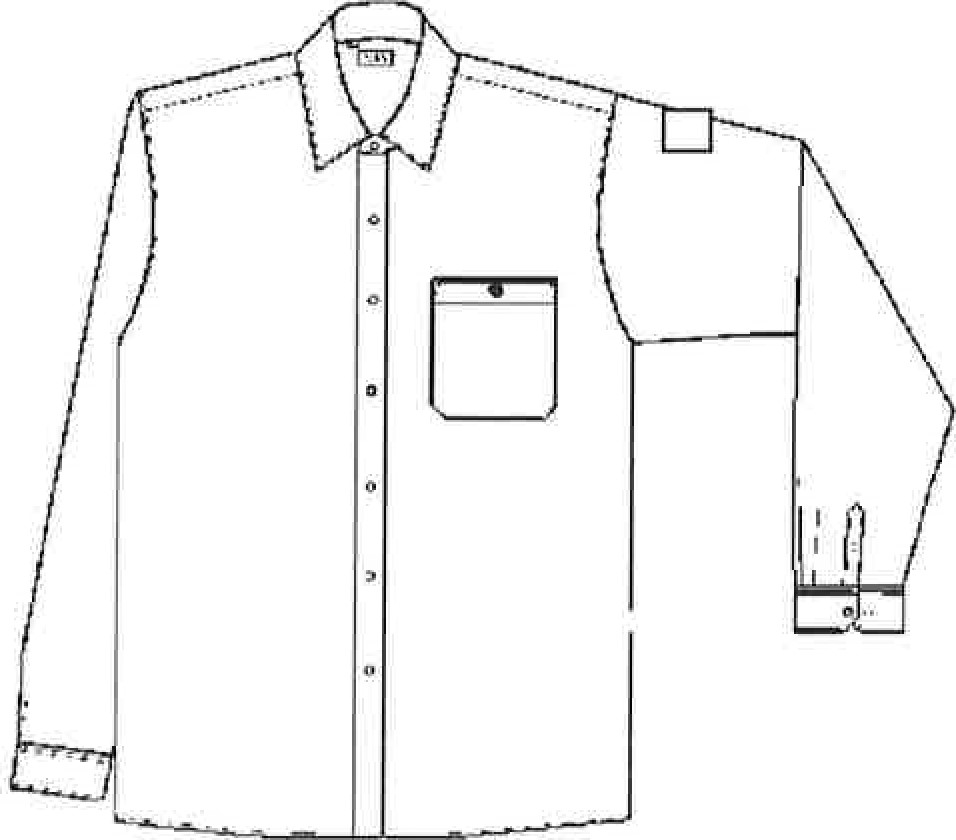 2 / 24c) 	krátký 	pilotka, světle modrá, tkanina 186 CVCKošile světle modrá s krátkými rukávy z košiloviny 186 CVC se zvýšeným podílem přírodních vláken. Přední a zadní díl členěný sedlem. Ve středu předního dílu vypracovaná ozdobná léga s knoflíkovými dírkami. Nakládané šestihranné náprsní kapsy, uprostřed odšitý sámek. Kapsy kryté patkami se zapínáním na knoflík. Do průramkú vloženy tvarované nárameníky, upevněné k ramennímu švu knoflíkem. Krátké rukávy dvojdílné se záložkou. Límec dvojdílný, vnitřní strana stojáčku tmavomodrá. Na levém rukávu našitý znak DP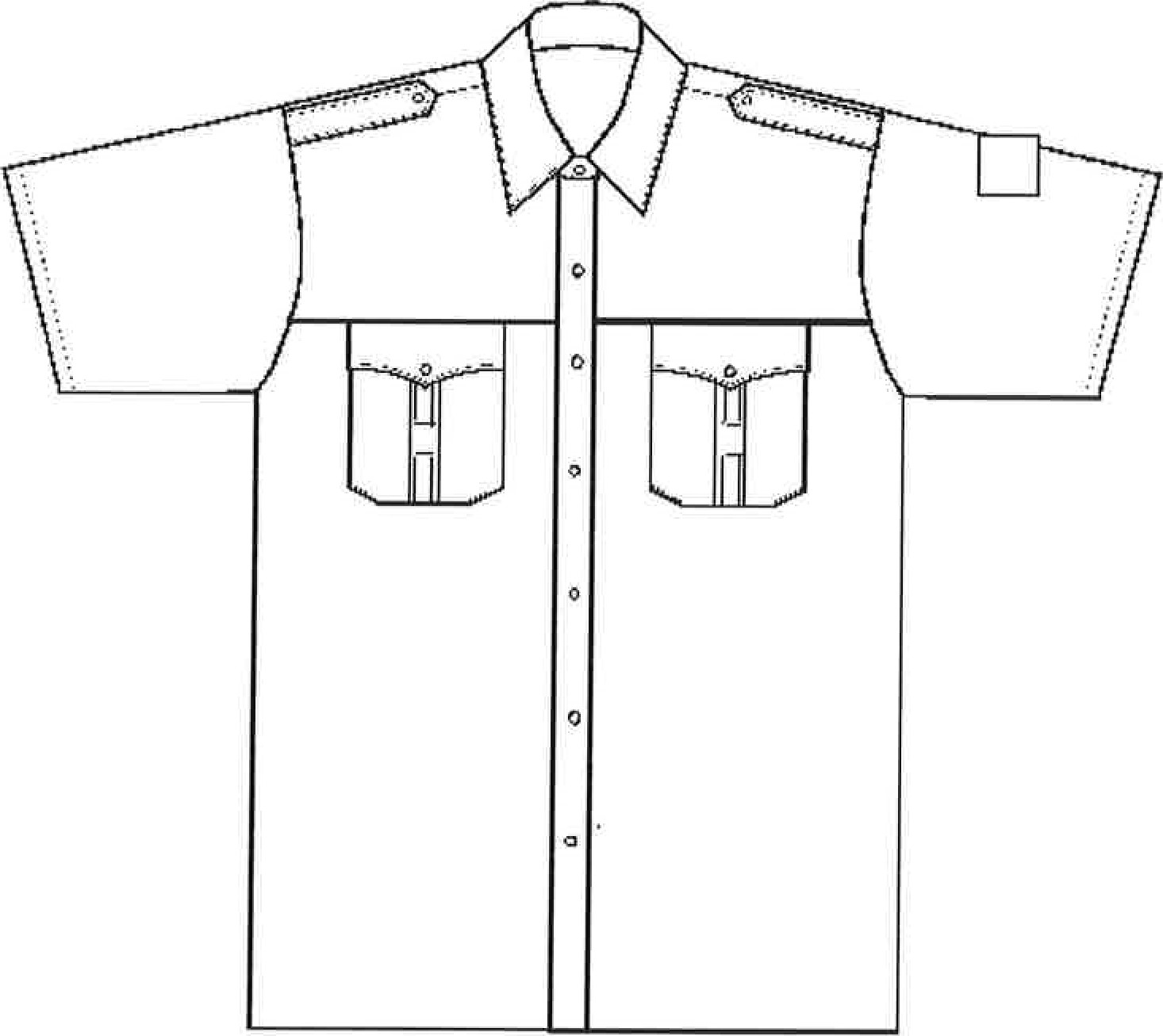 VELIKOSTNÍ SORTIMENT KOŠIL3 /24	dlouhý 	pilotka, světle modrá, tkanina 186 CVCKošile světle modrá s dlouhými rukávy z košiloviny 186 CVC se zvýšeným podílem přírodních vláken. Přední a zadní díl členěný sedlem. Ve středu předního dílu vypracovaná ozdobná léga s knoflíkovými dírkami. Nakládané šestihranné náprsní kapsy, uprostřed odšitý sámek. Kapsy kryté patkami se zapínáním na knoflík. Do průramků jsou vloženy tvarované nárameníky, upevněné k ramennímu švu knoflíkem. Dlouhé rukávy dvojdílné, ukončené manžetou se skosenými rohy. Límec dvojdílný, vnitřní strana stojáčku tmavomodrá. Na levém rukávu našitý znak DP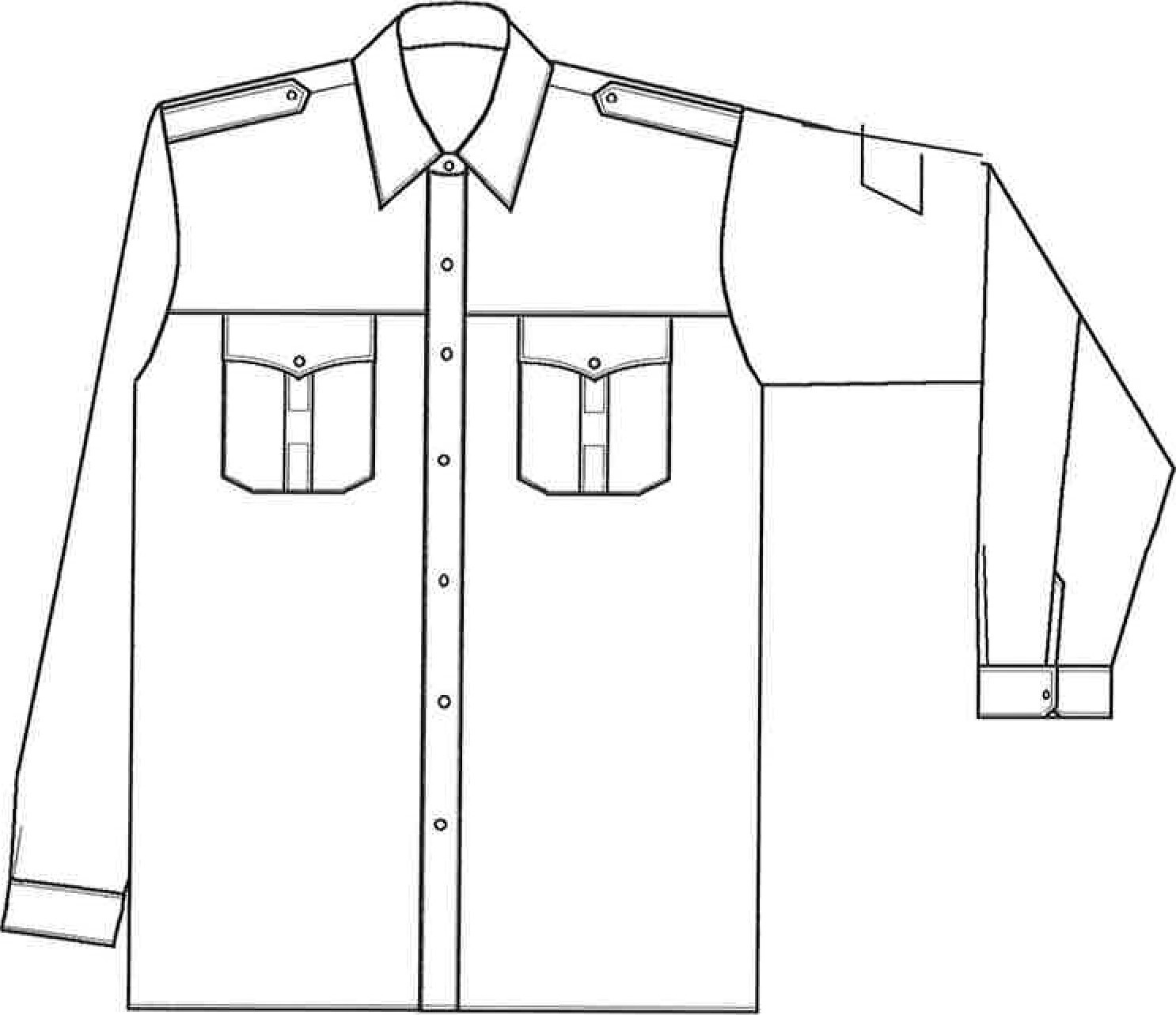 VELIKOSTNÍ SORTIMENT KOŠIL4 / 24e) vesta „V” podkládaná s aplikací modrá 50150Vesta „V” modrá. Zhotovená ve vazbě polokulaté. Přední a zadní díl v dolní části patent s rozdělením jehel 2:2 a vloženým elastanem v záchytu, dále základní vazba - podkládaná. Průkrčník a průramky ukončeny všitým zdvojeným patentem 2:2, odšitým do špičky v průkrčníku.Ramenní partie zpevněny látkovými aplikacemi s nárameníky zapínanými na velcro. Na levé náprsní oblasti předního dílu umístěna nakládaná kapsa. Kapsa je krytá patkou se zapínáním na velcro s odšitím otvoru pro propisku. Nad patkou na podkladu vyšité nebo našité logo DP.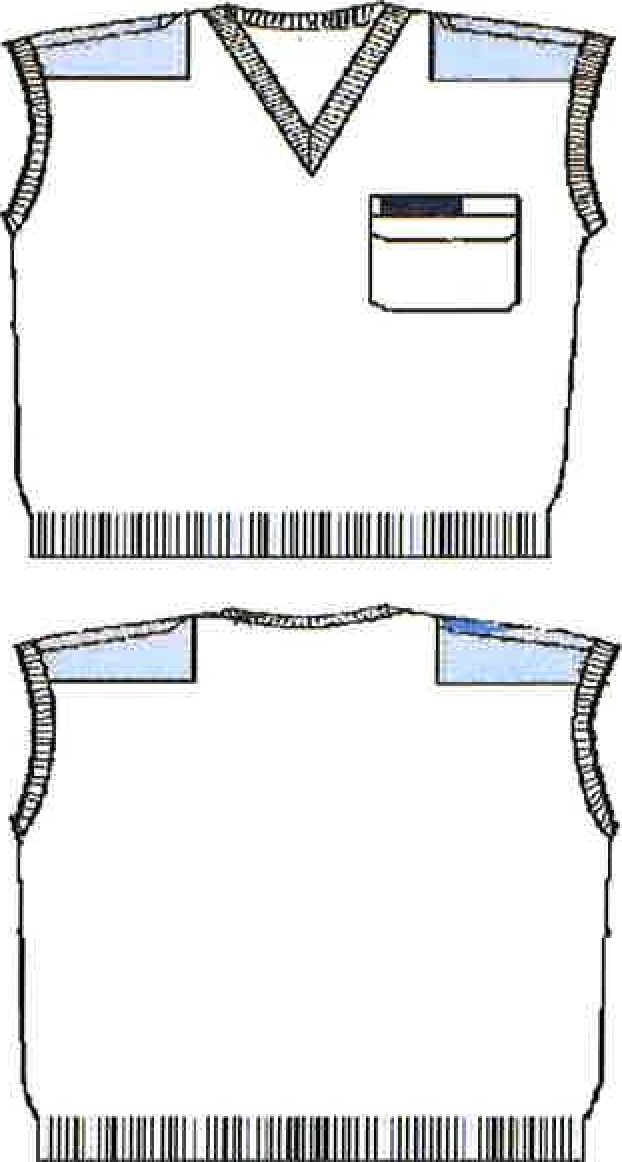 MATERIÁLOVÝ LISTVELIKOSTNÍ SORTIMENT5 24svetr „V” podkládaný s aplikací modrý 50150Svetr tmavě modrý do véčka. Zhotovený ve vazbě polokulaté.Přední, zadní díl a rukávy v dolní části patent s rozdělením jehel 2:2 a vloženým elastanem v záchytu, dále základní vazba. Průkrčník ukončen všitým zdvojeným patentem 2:2. Ramenní partie zpevněny látkovými aplikacemi s nárameníkmi. Na levé náprsní oblasti předního dílu umístěna nakládaná kapsa. Kapsa krytá patkou se zapínáním na velcro. Nad patkou je našito poutko na odznak. Po obou stranách rukávového švu naštepovány látkové aplikace. Nad patkou na podkladu vyšité nebo našité logo DP.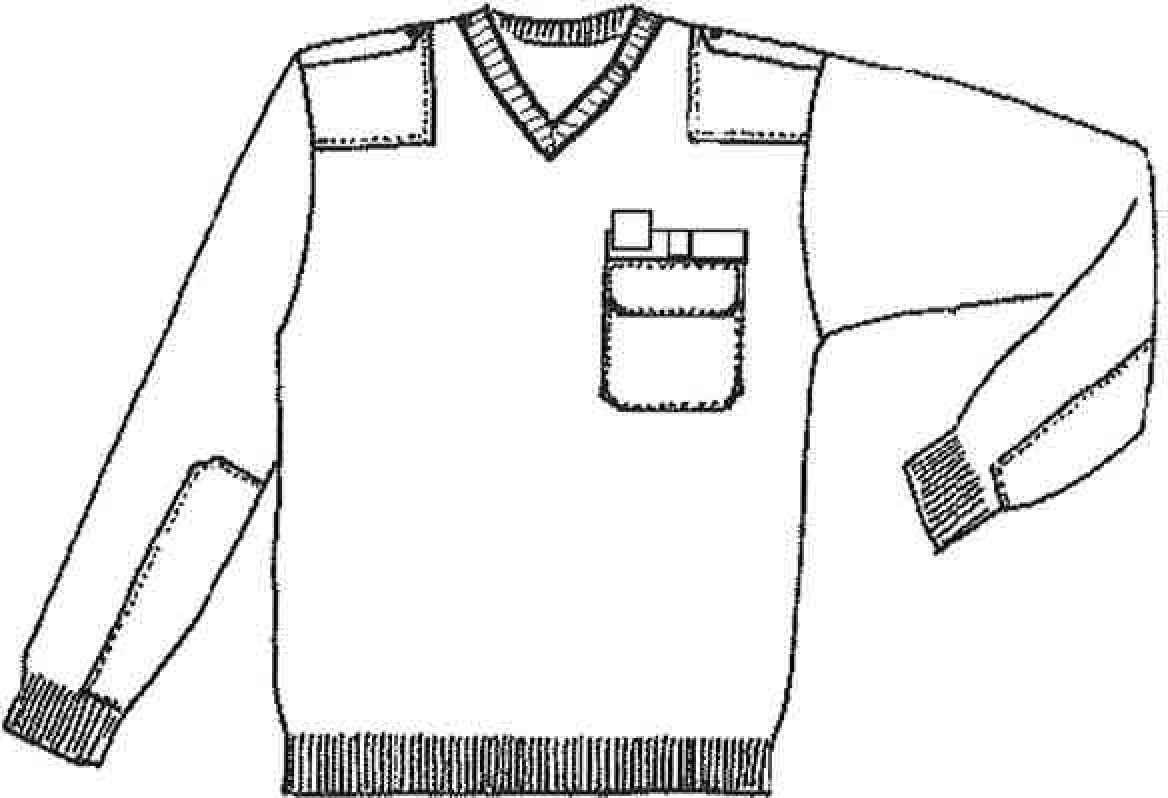 6/24g) kalhoty P společenské TMPánské modré kalhoty klasického střihu s jedním sámkem na každé straně předního dílu. Boční kapsy klínové, zadní kapsa jednovýpustková se zapínáním na knoflík. Rozparek se zapínáním na zdrhovadlo. V sedovém švu připevněný plastrón. Regulace obvodu pasového límce autosponou. Pasový límec podšitý protiskluznou pasnicí se zapínáním na hák a knoflík s vypracováním 8 poutek pro opasek. Dolní okraj podehnutý, zachycený skrytým stehem s chránítkem. Kalhoty zažehleny do puků a přední díly podšité do výšky kolen polyesterovou podšívkou.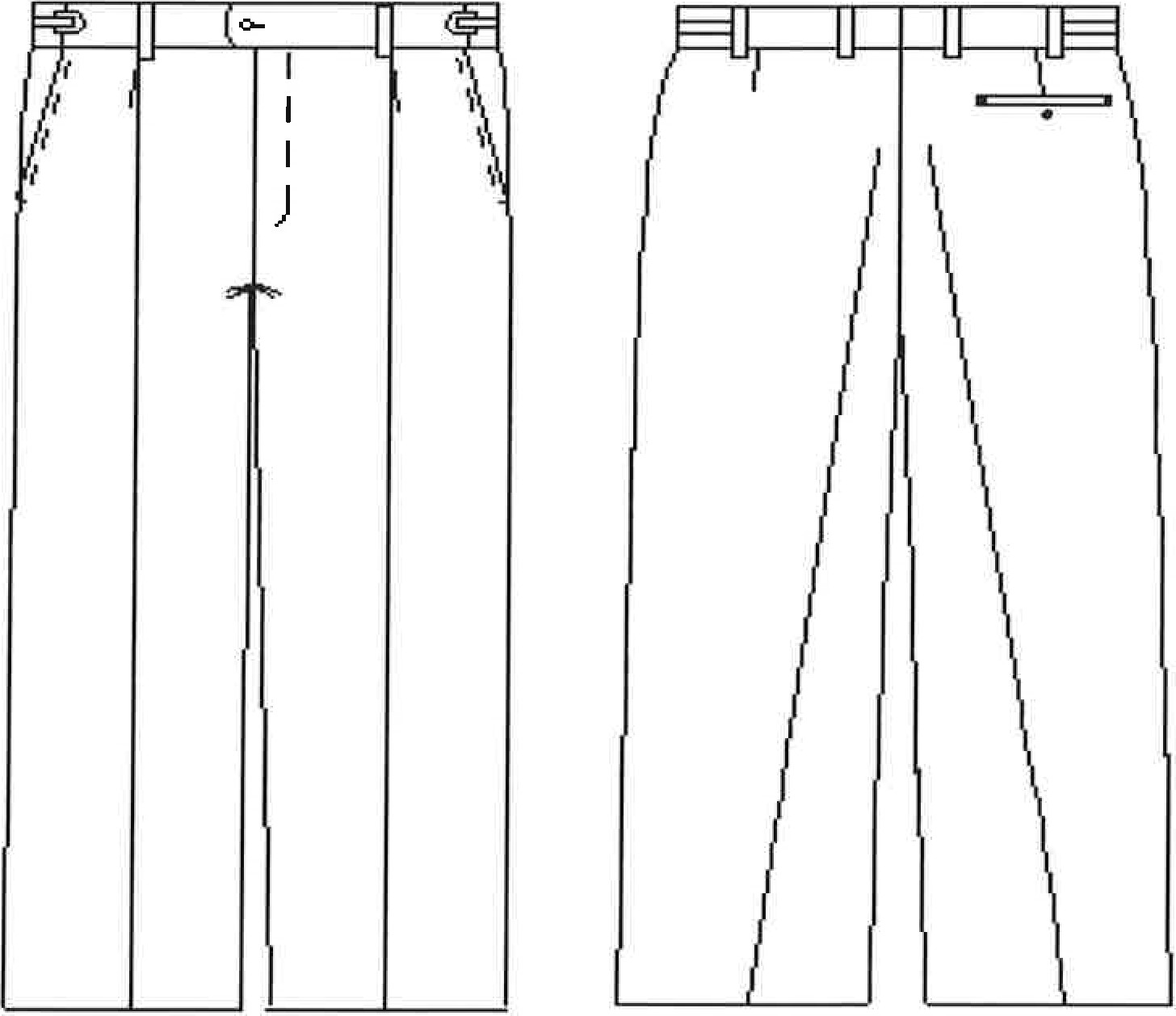 MATERIÁLOVÝ LIST7/24kalhoty DP pánské krátké TMKalhoty zhotoveny z materiálu s přídavkem přírodních vláken.Kalhoty pánské krátké - kapsáče letní, na PD I složený záhyb a ZD po I záševku. Délkou cca 5 cm nad kolenem. Na pravém zadním díle kapsa s anglickou lištou a obdélnikovou patkou se zkoseně odšitými rohy se zapínáním na 2 stuhové uzávěry ve tvaru čtverce na obou stranách patky. Boční kapsy klínové. Pasový límec z vlastního materiálu, z rubu drsnící pasová stuha, nad klínovými kapsami autospony, umožňující zvětšovat nebo zmenšovat obvod pasového límce, s prodloužením a s 8 poutky. Rozparek se zapínáním na zdrhovadlo, pasový límec na knoflík a hák. Kalhoty s puky. Dolní okraj obnitkovaný, se záložkou 3 cm a proštepovaný 2 cm od dolního okraje. Na bocích kalhot na obou stranách poloměchové nakládané kapsy s obdélnikovou patkou se zkoseně odšitými rohy se zapínáním na 2 stuhové uzávěry ve tvaru čtverce na obou stranách patky. Na poloměchových bočních kapsách našitá menší nakládaná kapsa obdélnikového tvaru.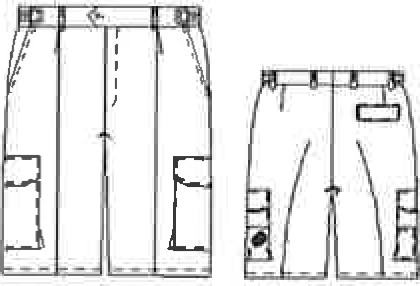 Stahuji..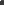 MATERIÁLOVÝ LIST8 /24i) kalhoty pánské pracovní TM letní s autosponouPánské modré pracovní kalhoty klasického střihu s jedním sámkem na každé straně předního dílu, částečně zapošitým. Boční kapsy klínové, zadní kapsa dvouvýpustková se zapínáním na knoflík. Rozparek se zapínáním na zdrhovadlo. V sedovém švu připevněný plastrón. Obvod pasového límce s regulací autosponou. Pasový límec podšitý protiskluznou pasnicí a zapínáním na knoflík s vypracováním 6 poutek pro opasek. Dolní okraj podehnutý a prošitý vázaným stehem v šířce cca 2,5 cm. Kalhoty zažehleny do puků.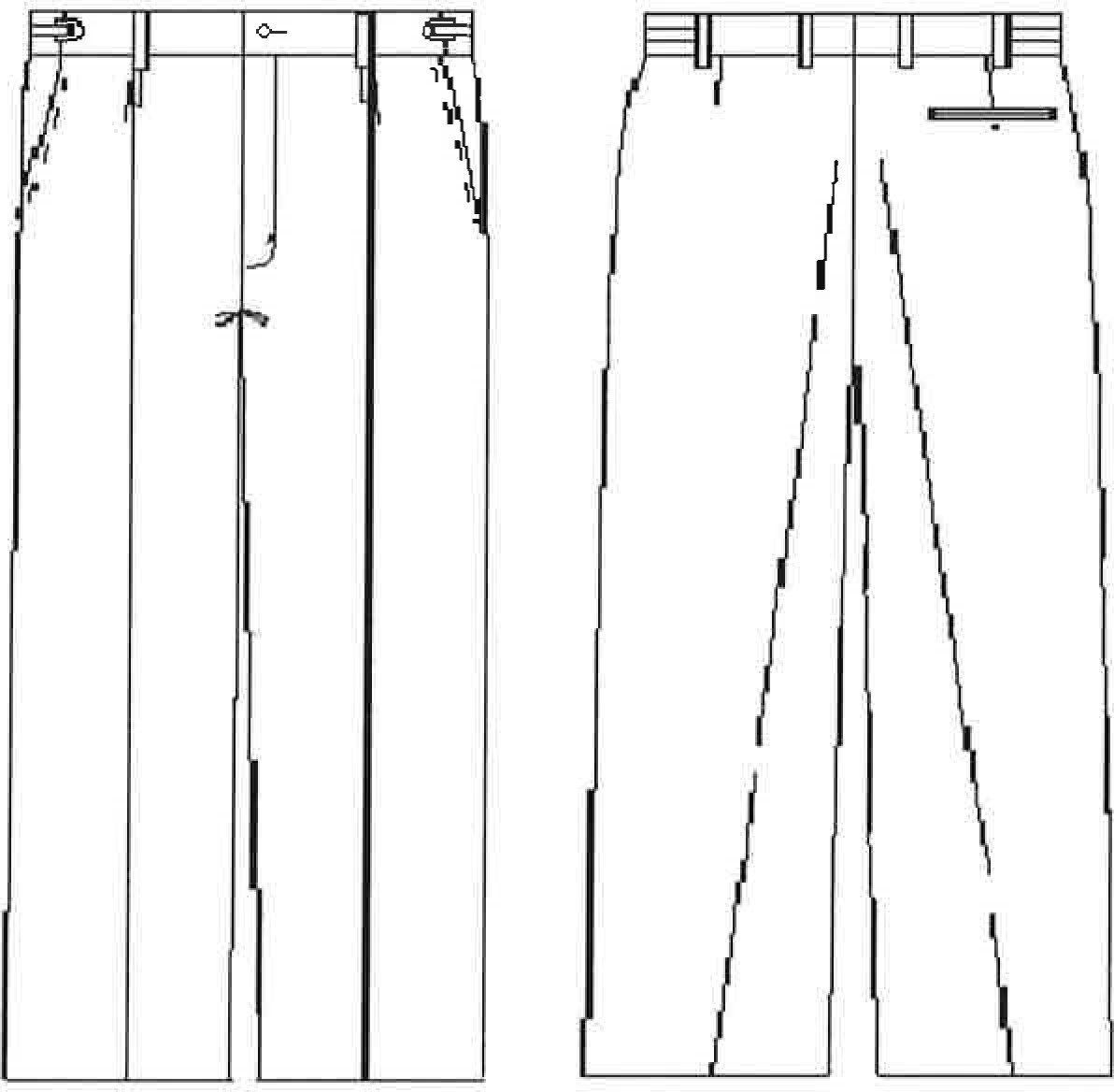 MATERIÁLOVÝ LIST9 / 24kravata vázací pruhovaná DP MBKravata zhotovená z pruhované červeno-černé kravatové tkaniny s šikmým střižením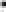 Rozměr kravaty v nejširším místě: 9,5 cm Délka kravaty:	143 cm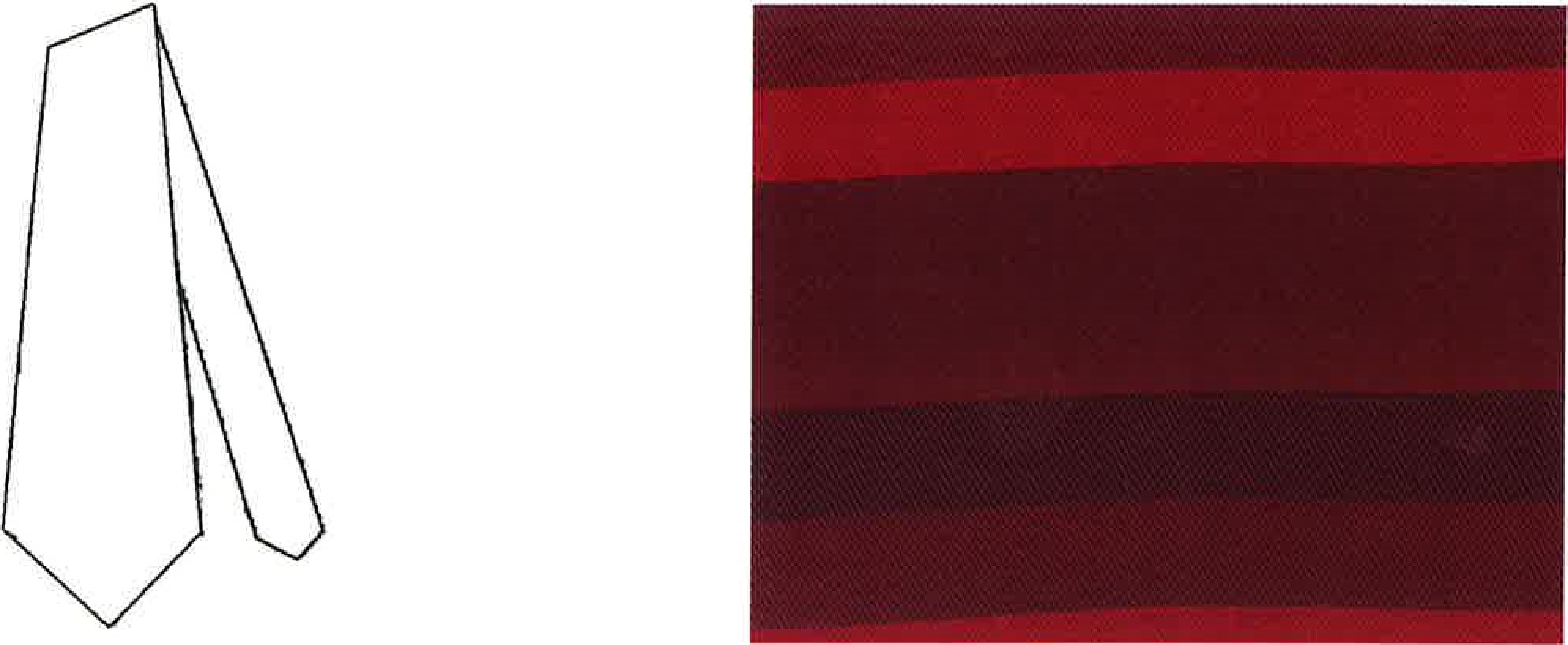 MATERIÁLOVÝ LIST10 24kravata na gumu pruhovaná DP MBKravata- REGATA zhotovená z pruhované červeno-černé kravatové tkaniny s šikmým střižením. Upevňuje se pod límec košile pomocí pruženky 1 cm široké a kovového očka s háčkem. Délku pruženky lze regulovat .Rozměr kravaty v nejširším místě: 9,5 cmDélka kravaty:	47 cm — bez uzlu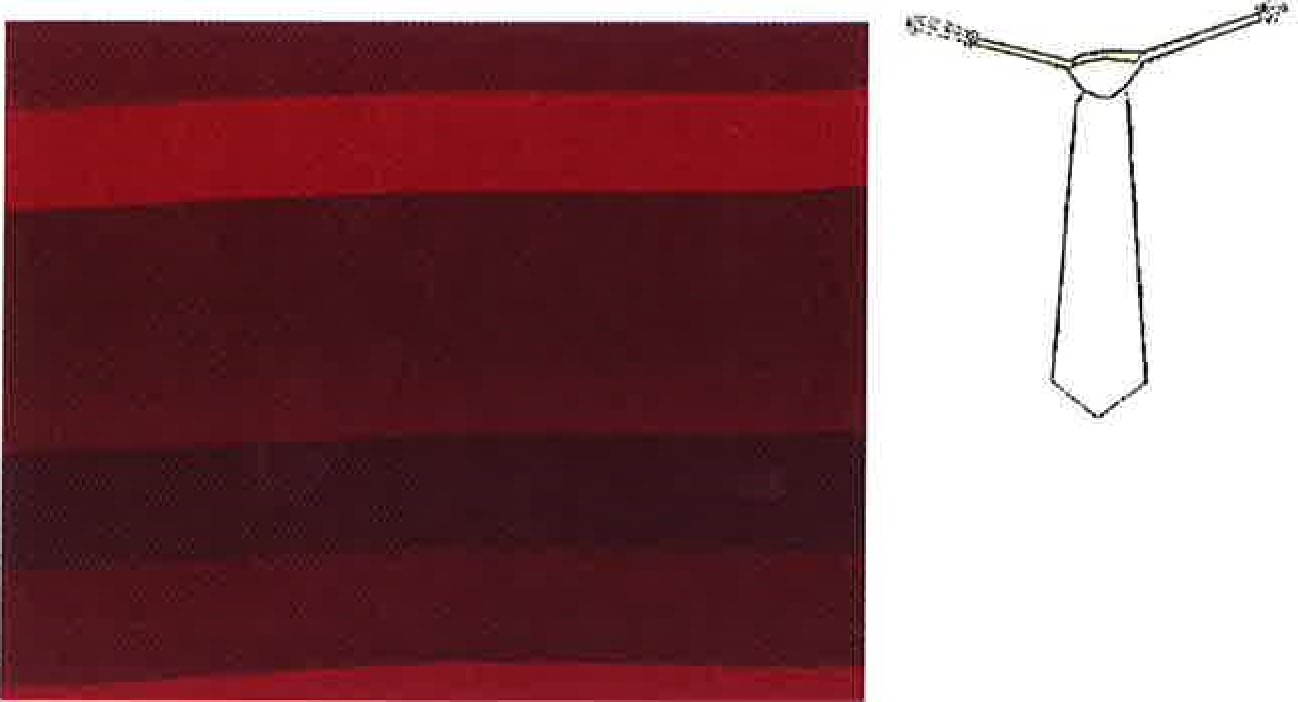 MATERIÁLOVÝ LIST11 tričko (polokošile) krátký rukáv světle modréTričko (polokošile) s krátkými rukávy světle modré zhotovené z Pique úpletu. Zadní díl 0 3 cm delší než přední díl. V bočních švech vypracovány rozparky. Zapínání 3 knoflíky čtyřdírkové o průměru 1 1 mm, do barvy základního materiálu. Rozparková lišta s podklady v bílé barvě. Spodní okraj předního a zadního dílu zakončen záložkou prošitou na 3 jehlovém spodem krycím stroji. Náramenice a průramky proštepovány na 3 jehlovém spodem krycím stroji. V levé náprsní oblasti našitá kapsa o rozměrech 13,5 x 12 cm se zapínáním na knoflík a s nášivkou loga DP 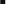 Límec i manžety krátkých rukávů z úpletu rip 1:1, na kraji zdobené světle modrým a bílým proužkem. Límec se špičkami 7 cm dlouhými, manžeta rukávu 2,5 cm široká.VELIKOSTNÍ SORTIMENT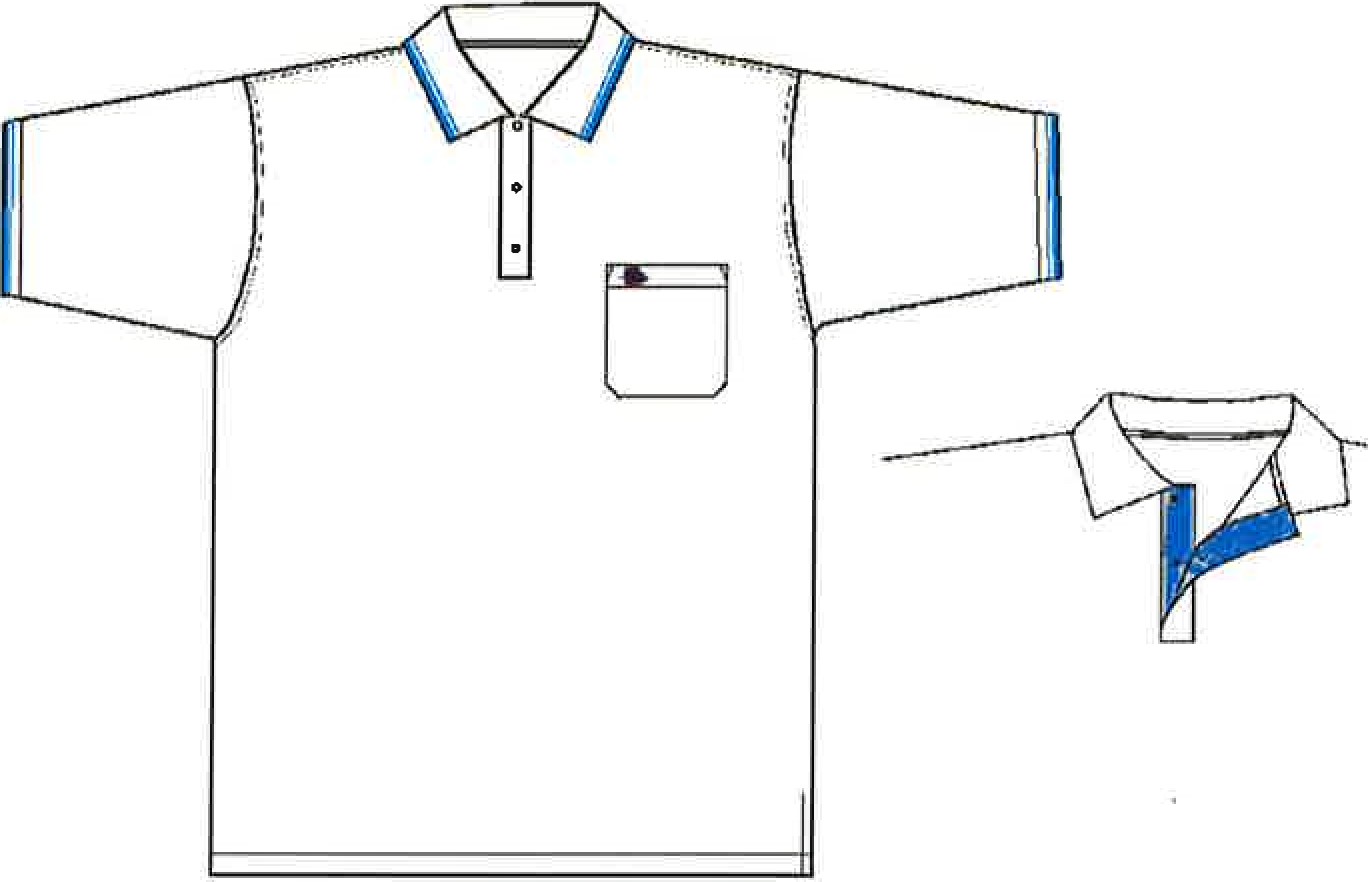 MATERIÁLOVÝ LIST12 /24bunda fleecová softshell tmavomodrá NIIFleecová bunda jako samostatná bunda nebo vesta, ale i jakko tepelná vložka pro bundu svrchní. Zhotovená z fleecového materiálu No Wind — s membránou uvnitř, s fleecem s antipilingovou úpravou z vnější strany a z vnitřní strany s pletenou podšívkou. Sedla předního a zadního dílu, boky a loketní oblast rukávů z materiálu Softshell — s membránou uvnitř, s velmi pružnou zátěžovou pleteninou z vnější strany a z vnitřní strany s fleecem s antipilingovou úpravou. Po obvodu sedla našitý retroreflexní stříbrný pás. V bočních švech vypracovány rozparky pro uvolnění pnutí bundy v sedě, se zapínáním na zdrhovadlo a zápinku na druky. Rukávy odepínací. Bunda se zapínáním na dvojcestné zdrhovadlo, všité až do límce. Bunda s jeddnou náprsní a dvěma bočními kapsami zapínané na zdrhovadlo s praktickými taháčky. Náprsní kapsa na levé straně předního dílu krytá lištou. V rubu pravého předního dílu vnitřní náprsní kapsa se zdrhovadlem. Spodní okraj s regulací kulatou pruženkou a brzdičkami.VELIKOSTNÍ SORTIMENTMATERIÁLOVÝ LIST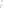 13 ČSN EN 343 x = 3 třída odolnosti vůči vodním parám, y = 3 třída odolnosti vůči průniku vody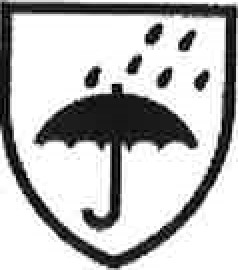 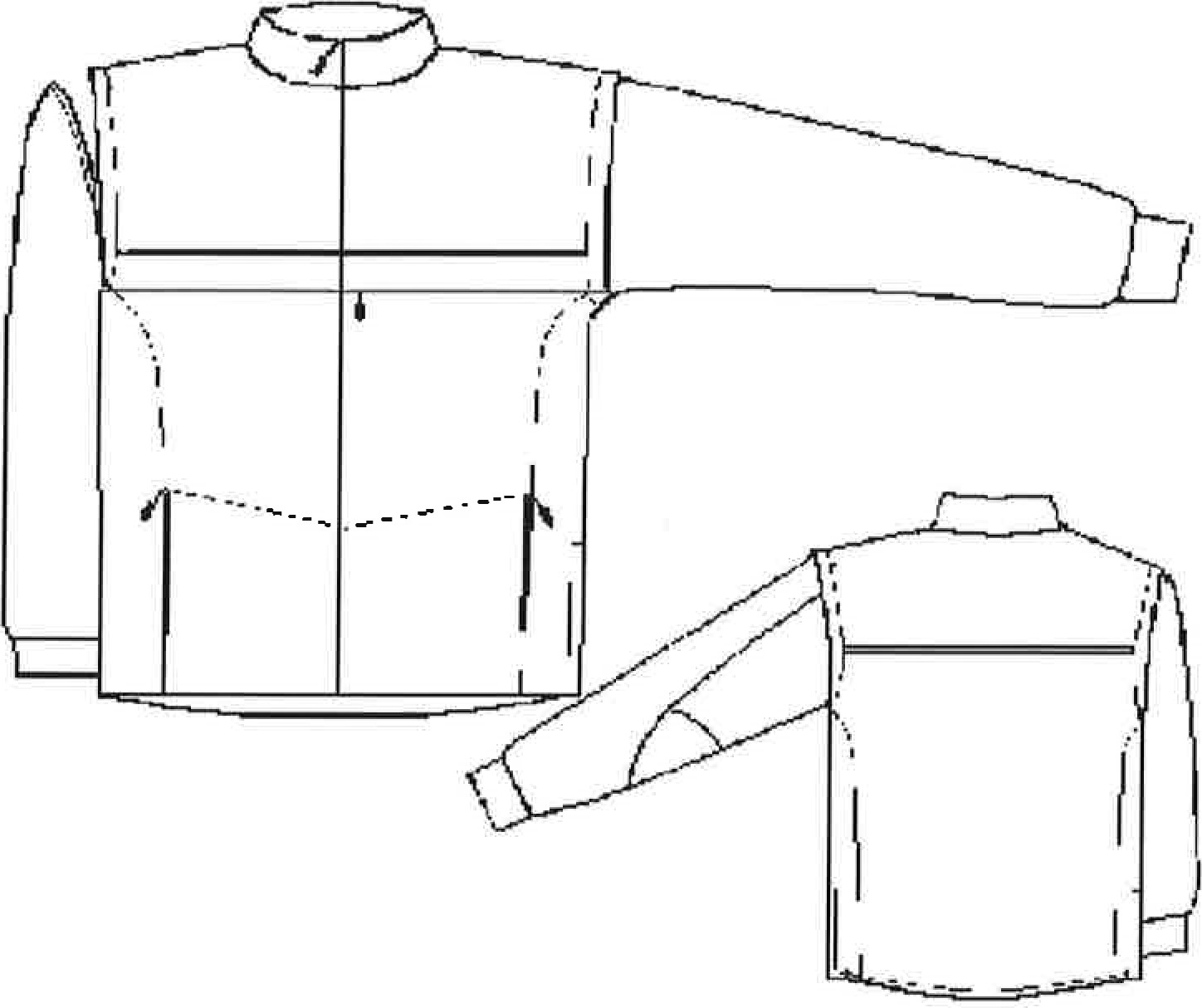 MATERIÁLOVÝ LIST3M SCOTCHLITE	Stříbrný reflexní proužek/ 24n) bunda svrchní se zateplovací vložkoua) vrchní parka prodlouženého typu, z materiálu s vysokou odolnosti proti průniku vody, větru a umožňující odvádění vlhkosti z těla. Celopodšitá s možností vepnutí zateplovací vložky a vpínací fleecové bundy. Do středu předního dílu včetně límce všité zdrhovadlo, kryté dvěmi légami proti sobě se stiskacími knoflíky. Z vnitřní strany další zdrhovadlo pro vepnutí vpínací fleecové bundy a k tomuto zdrhovadlu přišité lišty s knoflíkovými dírkami pro vepnutí zateplovací vložky. Parka s dvěma náprsními, dvěma bočními vnějšími kapsami, jednou vertikální lištovou kapsou u bočního pravého švu a jednou vnitřní náprsní kapsou, skrytou pod légou a dvě vnitřní boční kapsy v podšívce parky. Vnější kapsy kryté lištami a zapínáním na zdrhovadlo opatřené taháčky. Pravá náprsní kapsa orientovaná horizontálně, levá náprsní kapsa vertikálně, obě lišty s dopínáním na velcro a s poutkem z tkalounu všitého do švu v místě velcra (pro lepší manipulaci).Pro zvýšení viditelnosti uživatele do sedlového švu na předním a zadním dílu vložený úzký reflexní proužek. Nad levou náprsní kapsou umístěná malá nášivka s logem DP a pod lištou je našitý knoflík pro uchycení koženého poutka s identifikačním číslem.V bočních švech vypracovány rozparky na zdrhovadlo kryté lištou. Rukávy hlavicové, zakončené regulovatelnou manžetou. V podpaží větrací otvory zapínané na zdrhovadlo a podložené vnitřní závětrnou légou. Další větrací otvor v zadním volném sedle, zespodu přichycený o podšívku a se spodním dílem spojený třemi velcro pásky. Stojáčkový límec dvoudílný s kapucí, složitelnou do límce. V pase a dolním okraji bundy vypracované průvlaky s vloženou šňůrou pro regulaci obvodu. Parka s podlepenými švy.b) zateplovací vložka vložka zhotovená z dutých vláken s vynikajícími termoizolačními vlastnostmi. Rouno z lícní i rubní strany kryté podšívkou. Rovného střihu, s dlouhými rukávy ukončenými pružnou pletenou manžetou, s výstřihem do tvaru „V".Střed předního dílu, výstřih a dolní okraj lemovaný pružným úpletovým lemem. Vložka vpínaná do parky na knoflíky.VELIKOSTNÍ SORTIMENT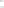 ČSN EN 343 x = 3 třída odolnosti vůči vodním parám, y = 3 třída odolnosti vůči průniku vody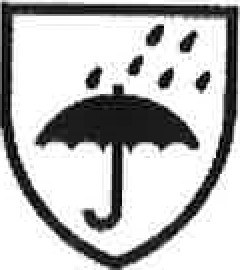 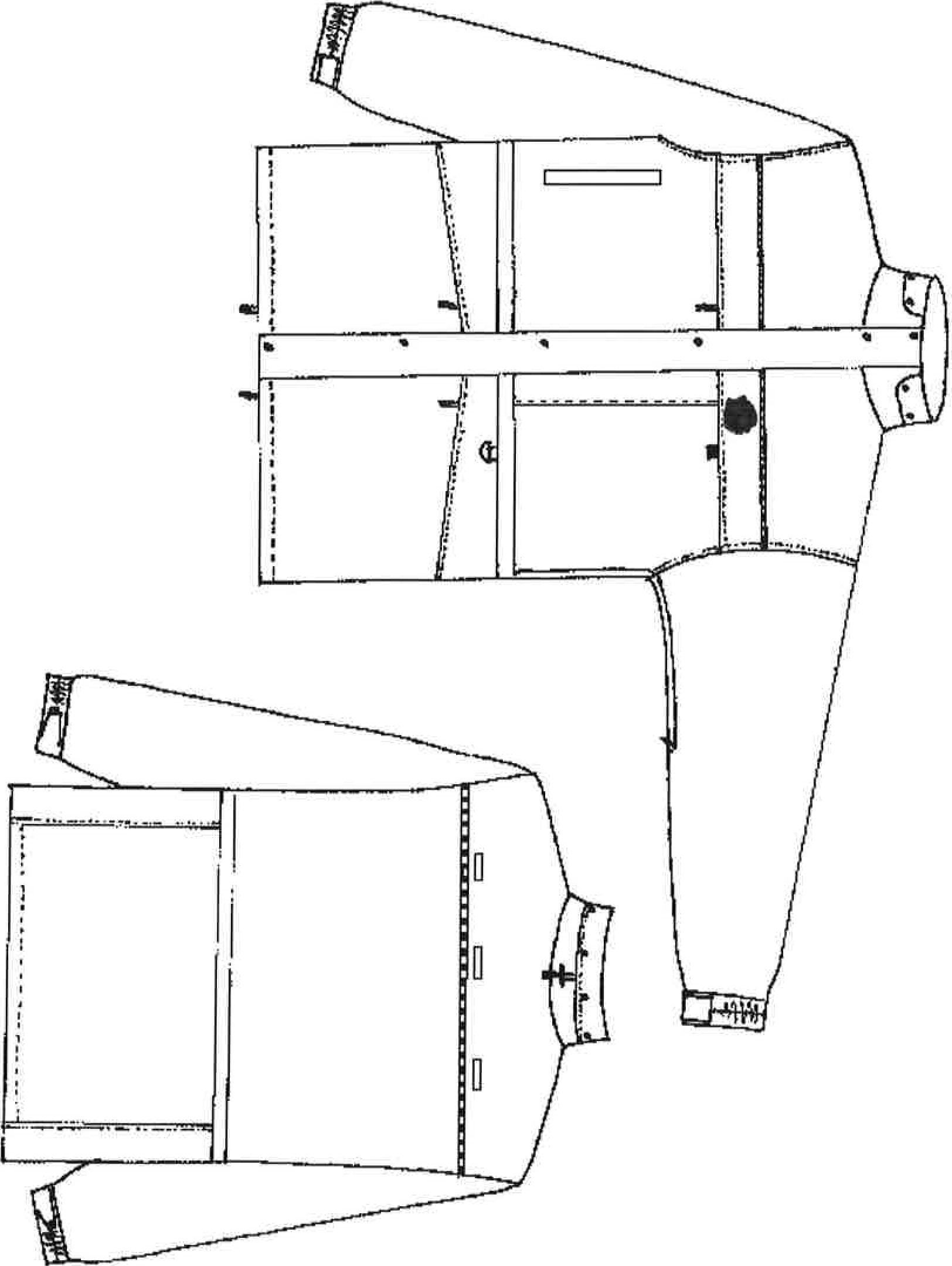 /24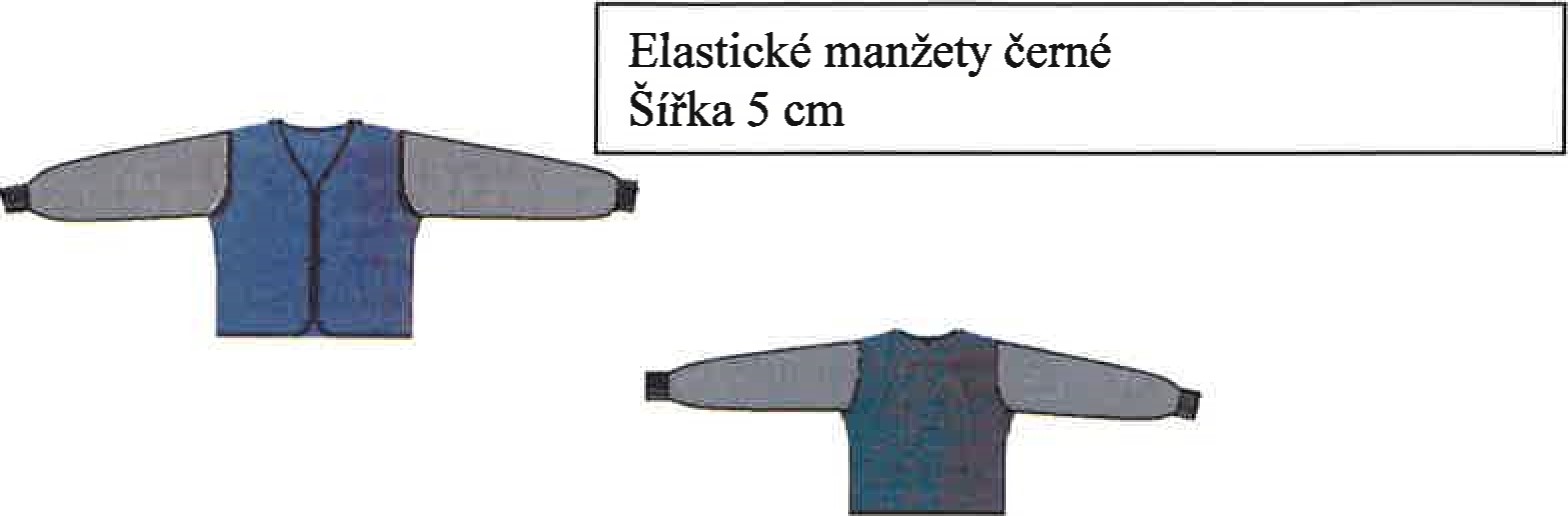 MATERIÁLOVÝ LISTP pracovní sandál černýčerný sandál, bez vyztužené špičky, absorbce energie v oblasti paty, podešev odolná proti uklouznutí, vrchní materiál - hovězinová useň.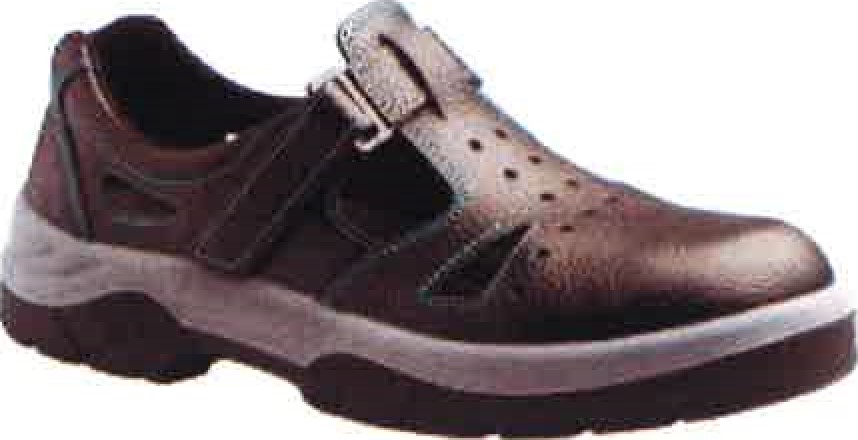 VELIKOSTI : 36 - 47/ 24P letní 134Uzavřené polobotky na celodenní nošení. Svršek zhotovený z hladkého hovězinového boxu Pro snadnou termoregulaci a odvod vlhkosti v letním období polobotky perforovány z obou stran paty, na boční části a v nártu. Otvory na nártu zpevněny ozdobně našitými páskami. Vypínací stélka a podšívka zhotoveny z netkané textílie. Ozdobný rámek jedenkrát prošit černou speciální nití.Boty se šněrováním na tři dírky. Podešev a podpatek z tvrzené pryže s antišokovou absorpcí. Obuv by měla splňovat splňuje ČSN ISO 20347 kategorii Ol. Podrážka lepená.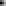 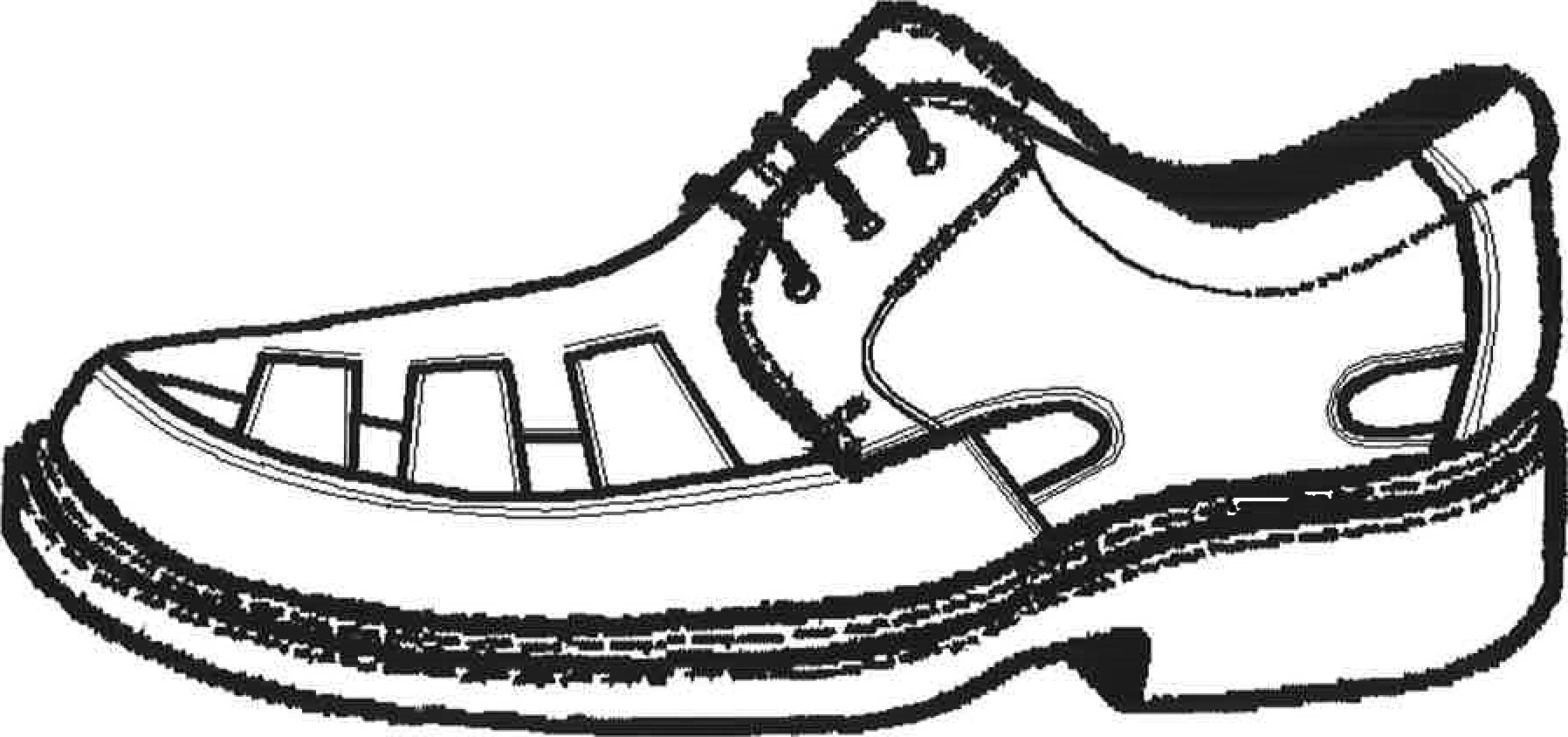 MATERIÁLOVÝ LISTq) 	plná celoroční 30Uzavřené polobotky na celodenní nošení. Svršek zhotovený z hladkého hovězinového boxu Vypínací stélka a podšívka z nánosového textilu.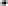 Ozdobný rámek jedenkrát prošit černou speciální nití. Nárt a jazyk vypolstrovaný. Boty se šněrováním na čtyři dírky. Podešev a podpatek z tvrzené pryže s antišokovou absorpcí. Obuv protiskluzná, lepená a pro zpevnění ještě prošitá. K obuvi by se měly dodávat náhradní vložky.MATERIÁLOVÝ LIST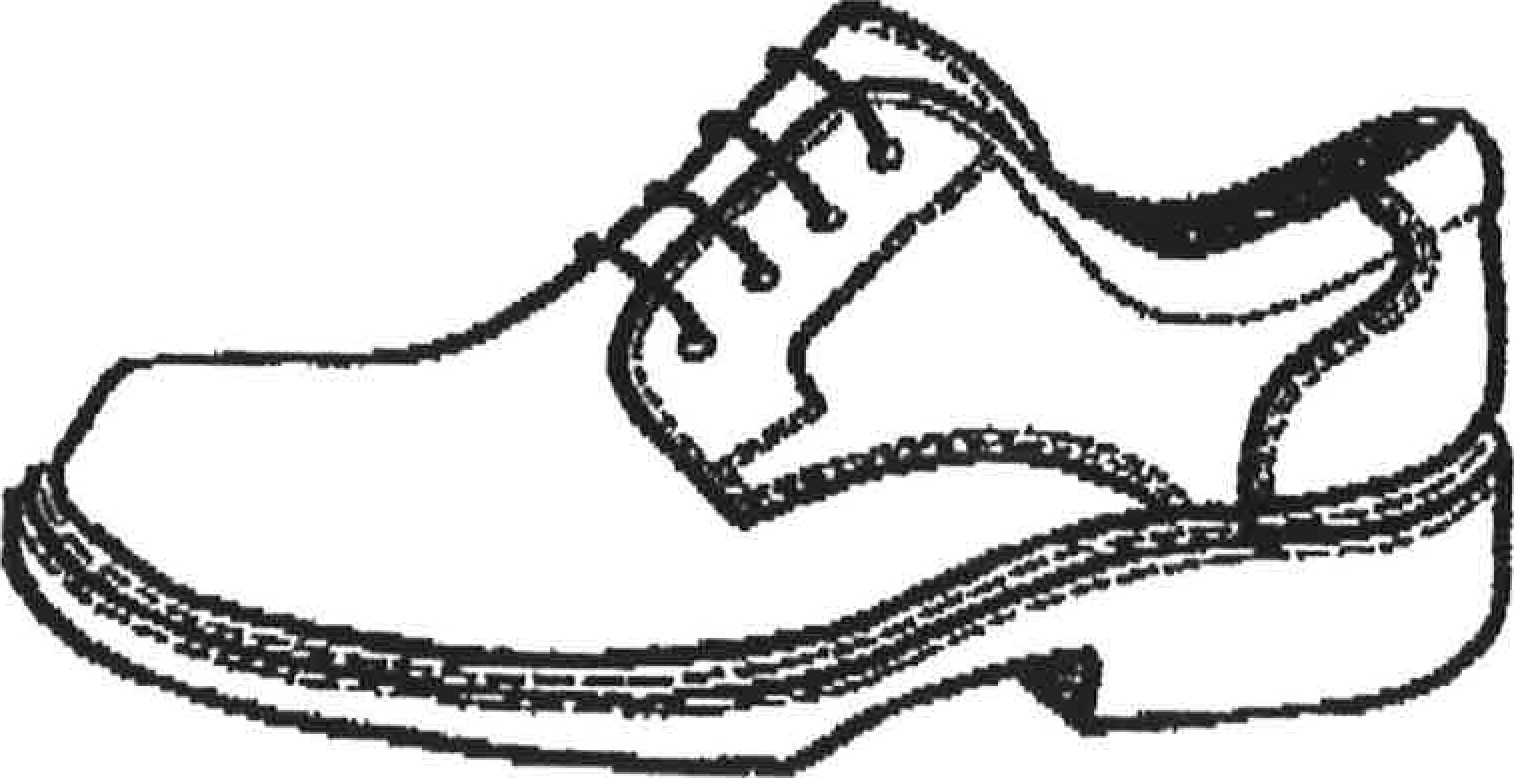 / 24r) 	P PRESTIGE černéVycházková obuv určená pro volný čas a rekreační sport.Vysoký komfort při chůzi i dlouhodobém stání zajištěný kvalitními přírodními materiály a polyuretanovou mezipodešví tlumící nášlapné síly.Certifikována jako pracovní obuv určenáa pro použití v běžných pracovních podmínkách tam, kde je vyžadována dostatečná ochrana nohy uživatele při současném zachování citlivosti chodidla při výkonu práce.Kvalitní podšívka s vysokou absorpcí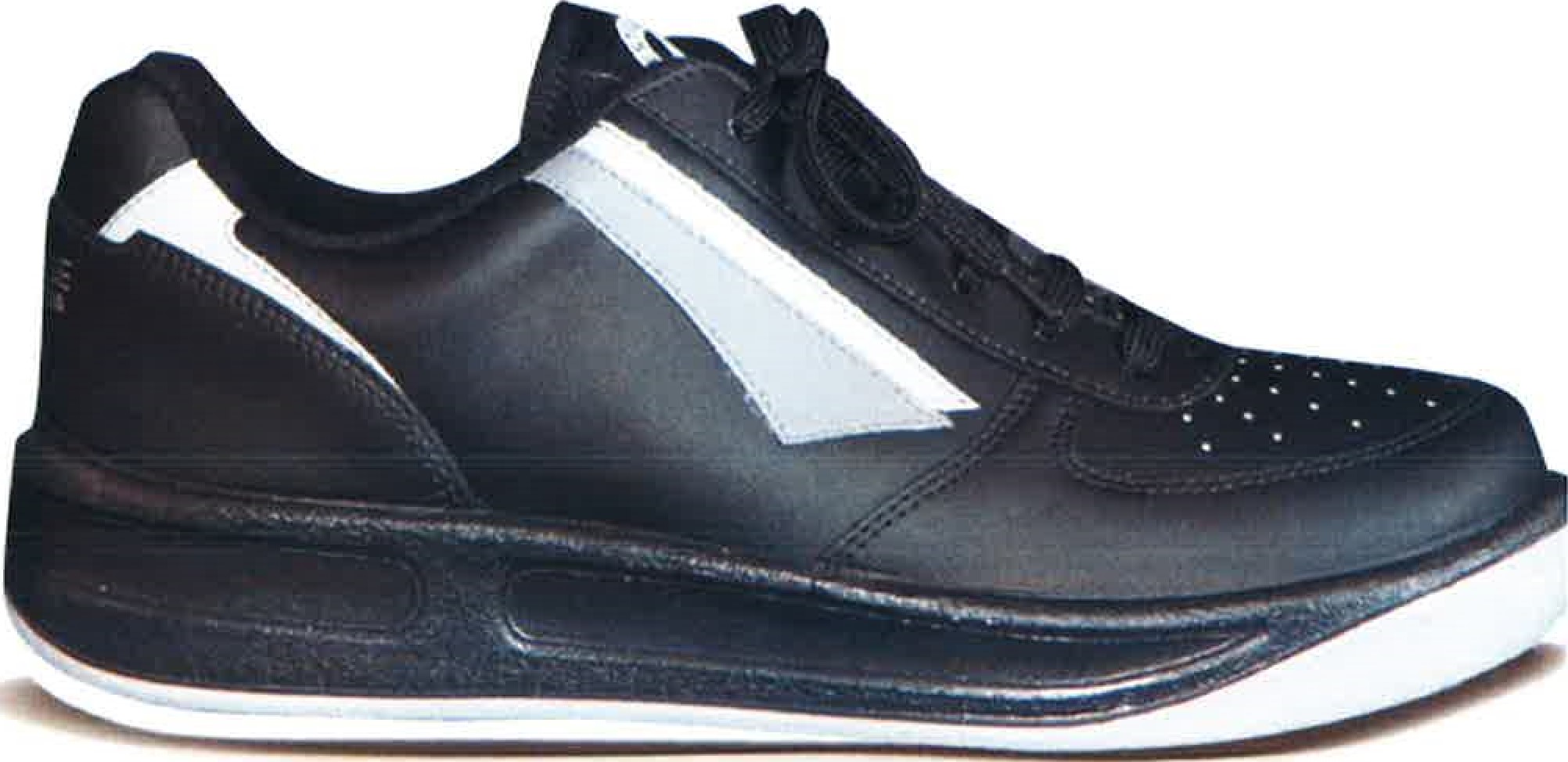 VELIKOSTNÍ SORTIMENTMATERIÁLOVÝ LISTVELIKOSTNI SORTIMENT PANSKYCH KA내OTOznaöeni velikosti : VYSka postavy - 000 - obvod pasu22/24MATERIÁLOVÝ LISTTkanina na košile 186 CVC/ 24Pokud tato technická specifikace zboží obsahuje požadavky na konkrétní provedení součásti stejnokroje a pokud by tyto požadavky vedly ke zvýhodnění nebo vyloučení určitých dodavatelů nebo určitých výrobků, připouští zadavatel pro plnění zakázky použití i jiných, avšak kvalitativně srovnatelných nebo lepších řešení a materiálů. Použití výše uvedených požadavků bylo využito z důvodu pokud možno co nejkonkrétnějšího popisu předmětu plnění zakázky, neboť tyto popisy jsou dostatečně přesné a srozumitelné všem dodavatelům (odborně způsobilým dodavatelům)./ 24Velikosti39/40 41/42 43/44 45/4647/48Vrchový materiálcvc80% bavlna / 20% polyesterbarva světle modrá fil a fil — dle referenčního vzorkuPlošná hmotnost110 -115 almSN EN 12127VazbaPlátnoDostava na 1 cm42 / 30EN 1049-2Stálobarevnost v potu5EN ISO 105-E04Stálobarevnost v oraní4-5EN ISO 105-C03Stálobarevnost v otěru5SN EN ISO 105Stálobarevnost při žehlení4-5Velikosti39/40 41/42 43/44 45/4647/48Vrchový materiál cvc80% bavlna / 20% polyesterbarva světle modrá fil a fil — dle referenčního vzorkuPlošná hmotnost110 -115SN EN 12127VazbaPlátnoDostava na 1 cm42 / 30EN 1049-2Stálobarevnost v potu5EN ISO 105-E04Stálobarevnost v oraní4-5EN ISO 105-C03Stálobarevnost v otěru5SN EN ISO 105Stálobarevnost při žehlení4— 5Velikosti363738 39 40 41 42 43 44 45 46 474849505152Výšk.sk2 ro výšku postavy 176 cm)ro výšku postavy 176 cm)ro výšku postavy 176 cm)ro výšku postavy 176 cm)ro výšku postavy 176 cm)ro výšku postavy 176 cm)Výšk.sk3 ro ř šku ostavy 182 cm)ro ř šku ostavy 182 cm)ro ř šku ostavy 182 cm)ro ř šku ostavy 182 cm)ro ř šku ostavy 182 cm)ro ř šku ostavy 182 cm)Výšk.sk4 (pro výšku postavy 188 cm)4 (pro výšku postavy 188 cm)4 (pro výšku postavy 188 cm)4 (pro výšku postavy 188 cm)4 (pro výšku postavy 188 cm)4 (pro výšku postavy 188 cm)4 (pro výšku postavy 188 cm)Velikosti363738 39 40 41 42 43 44 45 46 474849505152Výšk.sk.2 (pro v 'šku ostav 176 cm2 (pro v 'šku ostav 176 cm2 (pro v 'šku ostav 176 cm2 (pro v 'šku ostav 176 cm2 (pro v 'šku ostav 176 cm2 (pro v 'šku ostav 176 cm2 (pro v 'šku ostav 176 cmVýšk.sk.3 ro v r šku postav 182 cm3 ro v r šku postav 182 cm3 ro v r šku postav 182 cm3 ro v r šku postav 182 cm3 ro v r šku postav 182 cm3 ro v r šku postav 182 cm3 ro v r šku postav 182 cmVýšk.sk.4 ro v 'šku ostav 188 cmro v 'šku ostav 188 cmro v 'šku ostav 188 cmro v 'šku ostav 188 cmro v 'šku ostav 188 cmro v 'šku ostav 188 cmZákladní příze50% akryl / 50% vlnaTmavě modrá barva dle vzorku Pantone19-4019 TPJemnost32 tex x 2Odolnost vůči žmolkování4EN ISO 12945Stálobarevnost v praní4EN ISO 105Změna rozměrů DO oraní a sušení5%Látkové aplikace a kapsa65% polyester / 35% bavlnaModrá barva dle vzorku Pantone 19-3919 TPPlošná hmotnostMin. 200 g/mDle vzorkuVazbaKepr 2/1VELIKOSTI42444648505254565860626466Základní příze	akryl / 	vlnaTm. modrá barvaJemnost32 tex x 2Odolnost vůči žmolkování4CSN EN ISO 12945-2Stálobarevnost v praní4SN EN ISO 105-C06Změna rozměrů oo oraní a sušení5%CSN EN ISO 5077Látkové aplikace a kapsa65% polyester / 35% bavlnaTm. modrá barvaPlošná hmotnost180 - 200 almCSN EN 12127VazbaKepr 2 / 1CSN 80 0020Velikosti4648505254565860626466FITECOMVrchový materiálpolyester/ vlnaModrá barva-navyPlošná hmotnost350g/bmSN EN 12127VazbaKepr 3 / 1Max. změna rozměrů v % Osnova / útekSN EN ISO 5077Stálobarevnost na světle5CSN EN ISO 105-B02Stálobarevnost v potu4CSN EN ISO 105-E04Stálobarevnost v raní4SN EN ISO 105-C06Stálobarevnost v chemickém čištění4CSN EN ISO 105-DOIStálobarevnost v otěru4CSN EN ISO 105-X12Oděr Martindale> 20 000 otáčekCSN EN ISO 12947-2Rozměrové změnv oo žehleníCSN 800823Rozměrové změnv oo chem.čištSN EN ISO 5077Rozměrové změn po praníCSN EN ISO 5077Odolnost vůči žmolkováníCSN EN ISO 12947-2Podšívka100 % polyestererná barvaPlošná hmotnost55 -70 almCSN EN 12127SIRIOUprava SOFTEX sráženoMateriálové složeníPES/ baBarva: modráPantone 532 C999 193 - SebaPlošná hmotnost190 /mCSN EN 12127Síře tkaninmin. 150 cmCSN EN 1773Dostava na 1 cm osnova/útek50 / 25CSN EN 1049VazbaKe r 2/1SN 80 0020Pevnost v tahu osnova/útek900/450NSN EN 13934-1Max. rozměrová změna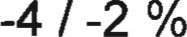 SN EN 25077Stálobarevnost na světle4-5CSN EN 105 B02Stálobarevnost v Otu4/3-4EN ISO 105-E04Stálobarevnost v raní4/3-4CSN EN 105 C06Stálobarevnost v chem. čištění4SN EN 105 DOIStálobarevnost v otěru4EN ISO 105Obsah volného formaldeh du7,8m /kCSN EN 14184-1Hodnota H vodného v 'luhu6,48CSN EN 1413Stálobarevnost proti vodním ka kám4CSN EN ISO 105E07SIRIO (E)Uprava - vysráženíMateriálové složeníbavlny /30% polyester/ 8% elastanBarva: modrá Pantone 532 C- viz vzorekPlošná hmotnost215a/mSN EN 12127Síře tkaninmin. 150 cmSN EN 1773Dostava na 1 cm ( osnova/útek)47 / 25SN EN 1049VazbaKepr 2/1CSN 80 0020Pevnost v tahu ( osnova/útek)1200/350NCSN EN 13934-1Max. rozměrová změna-2 / -2,6 0/0CSN EN 25077Stálobarevnost na světlemin. 4CSN EN 105 B02Stálobarevnost v potumin. 4/3-4EN ISO 105-E04Stálobarevnost v pranímin. 4/3-4SN EN 105 C06Stálobarevnost v chem. čištěnímin. 4/4SN EN 105 DOIStálobarevnost v otěrumin. 3-4EN ISO 105 X12Obsah volného formaldehydu4,5-7,5 mg/kgCSN EN 14184-1Hodnota OH vodného výluhuMa.x 8 ma/kaCSN EN 1413Kravatová tkanina 45315 Desén 33073/4100% polyesterTmavomodro-červeno bílé pruhyPlošná hmotnost115 g/mCSN EN 12127Dostava na 10 cm960 / 495SN EN 1049VazbaakárováStálobarevnost v praní4—5EN ISO 105Změna rozměrů po praní a sušeníStálobarevnost v oraní4/5EN ISO 105Stálobarevnost při chemickém čištění4ISO 105 DOIStálobarevnost na světle5ISO 105 B02Pevnost v tahu500/450NEN ISO 13934-1Kravatová tkanina 45315 Desén 33073/4100% polyestererveno — černé pruhyPlošná hmotnost115SN EN 12127Dostava na 10 cm960 / 495SN EN 1049VazbaZakárováStálobarevnost v praní4—5EN ISO 105Změna rozměrů DO oraní a sušeníStálobarevnost v raní4/5EN ISO 105Stálobarevnost při chemickém čištění4ISO 105 DOIStálobarevnost na světle5ISO 105 B02Pevnost v tahu500/450NEN ISO 13934-1VELIKOSTxssLXLXXI-XXXLXXXXLVrchový materiál100%bavlna mercerovanáDiauesvětle modrá barvaPantone 14-4121 TPPlošná hmotnost220 a/mCSN EN 12127LímecManžety rukávů100% bavlnaBílá barva + světle modrá barvaPantone 14-4121 TPPlošná hmotnost250 almSN EN 12127Výška postavy/Obvod hrudě/Obvod pasuVELIKOSTKOD158 / 84-88 / 62-73xs0405/0425164 / 88-95 / 74-81s1445/ 1465176 / 88-95 / 74-81Sp3465170 / 96-103 / 82-932485/2505182 / 96-103/ 82-93MP4485/4505170 / 104 111/ 94-105Lz2525/2545182 / 104-111 / 94-1054525/4545194 / 104-111 / 94-105Lp6525/6545170 / 112-119/ 106-117XLz2565/2585182 / 112-119 / 106-117XL4565/4585194 / 112-119 / 106-117XLP6565/6585182 / 120-127 / 118-129XX'4605/4625188 / 120-127 / 118-129XXLp6605/6625188 / 128-135 / 130-141XXXL5645/5665200 / 128-135 / 130-141XXXLp7645/7665SoftshellMateriál na namáhané díly s membránou — sedlá, boční díly a loketní dílyLíc : 100% polyesterová pletenina zátěžováRub: 100%polyesterový fleece s antipilingovou úpravouTmavě modrá barva Pantone532 cFunkce materiáluVodoodolný, větruodolný, prodyšnýPlošná hmotnost346 g/mSN EN 12127Odolnost vůči vodním parámRet < 20 m .Pa.WCSN EN 21811Odolnost proti ronikání vodyCca 5000 mm vodního sloupceSN EN 20811Stálobarevnost na světle3-4SN EN 105 B02Stálobarevnost v potu4EN ISO 105-E04Stálobarevnost v praní4-5SN EN 105 C06Stálobarevnost v otěru4-5EN ISO 105 X12Obsah volného formaldehydu3,7 ma/kaCSN EN 14184-1Hodnota pH6,4SN EN 1413No WindZákladní materiál s membránouLíc: 100%polyesterový fleece s antipilingovou úpravou Rub : 100% polyesterová pletená podšívkaTmavě modrá barva Pantone532 cFunkce materiáluVodoodolnýl větruodolný, prodyšnýPlošná hmotnost311 a/mSN EN 12127Odolnost vůči vodním parámRet < 20 m .Pa.WSN EN 21811Odolnost proti pronikání vodyCca 5 000 mm vodního sloupceCSN EN 20811Stálobarevnost na světleSN EN 105 802Stálobarevnost v potu4EN ISO 105-E04Stálobarevnost v raní4-5CSN EN 105 C06Stálobarevnost v otěru4-5EN ISO 105 X12Obsah volného formaldehydu6,3 ma/kaCSN EN 14184-1Hodnota DH6,36CSN EN 1413podšívka filetová HBC-15100% polyestererná barvaPoužitelná šířka150 cmPlošná hmotnost110 almSN EN 12127Výška postavy/Obvod hrudě/Obvod pasuVELIKOSTKOD158 / 84-88 / 62-73xs0405/0425164 / 88-95 / 74-81s1445/1465176 / 88-95 / 74-81SP3445/3465170 / 96-103 / 82-932485/2505182 / 96-103/ 82-93MP4485/4505170 / 104¯111/ 94-105Lz2525/2545182 / 104-111 / 94-1054525/4545194 / 104—111 / 94-105Lp6525/6545170 / 112-119/ 106-117XLz2565/2585182 / 112-119 / 106-117XL4565/4585194 / 112-119 / 106-1176565/6585182 / 120-127 / 118-129XXL4605/4625188 / 120-127 / 118-129XXLD6605/6625188 / 128-135 / 130-141XXXL5645/5665200 / 128-135 / 130-141XXXLP7645/7665Vrchový materiálLíc: 100%polyester rub: polyuretanový zátěrTmavě modrá barva Pantone532 c65% polyester35% polyuretanFunkce materiáluVodoodolný, větruodolný, orodvšnýPlošná hmotnost140 alm /145 almSN EN 12127Odolnost vůči vodním parámRet = max. 9,76 m .Pa.WSN EN 21811Odolnost proti pronikání vodymin. 10 000 mm vodního sloupceSN EN 20811Stálobarevnost na světle5SN EN ISO 105B02Stálobarevnost v potu5CSN EN ISO 105E04Stálobarevnost v praní5SN EN ISO 105C06Stálobarevnost v otěru4CSN EN ISO 105X12Obsah volného formaldehydu1 	ma/kaSN EN 14184-1Hodnota OH6,43CSN EN 1413podšívka filetová100% polyestererná barvaPlošná hmotnost100 a/ mSN EN 12127Podšívka tkaná Lorenit100% polyestererná barvaPlošná hmotnost70 a/ mSN EN 12127Zateplovací vložka MEIDA100% polypropylén — duté vláknoBílá barvaEfektivita tepelné izolace70Rozměrové změny o praníSN EN ISO 5077Plošná hmotnost100 g/ mSN EN 121273M SCOTCHLITEStříbrný reflexní proužekvelikosti3637383940 414243 44 45 46474849pro srovnání(3,5)(4)(5)(6)(6,5)(7)(8)(9) (9,5)(10) (1 1(12)(13)(14)SvršekHovězina — box useň 1,4 — 1,6 mmCerná barvaPevnost v tahu10MPaCSN EN ISO 3376Tažnostmin. 60%SN EN ISO 3376Podšívka + vkládací stélkaNetkaná textílie Isofix 1317Mezi odeševoretenCernáPodeševTR Sole COMAIR serra 200 DPolstrování límečkuPěnová ž 8mmPolstrování stélkBar od bílá ěna 2 mmPod atekSintex 308černvelikosti3637383940 4142 43 444546 47 48 49pro srovnání(3,5)(4)(5)(6)(6,5)(7)(8)(9) (9,5)(10)(11)SvršekHovězina — box ( useň 1,4 — 1,6 mm )erná barvaPodšívkaNetkaná textilie IsofixVlepovací stélkaNetkaná textiliePolstrování nártuMolitan 3 mm + termomřížkaPolstrování límečkuPěnová pryž 8mmPolstrování stélkvBarpod bílá pěna 2 mmMezipodeševPo retenernáPodeševTR Sole comairernáPodpatekSintex 308černýpro srovnání4(5)(6)(6,5)(7)(8)(9)(9,5)(10) (I l)(12)Hovězinová useň 1 ,4mmBarva:černá, aplikace — bílá a ŠedáPodeševTPE a polyuretan ( mezipodešev)erno — šedá barvaVelikost	kod	ks Velikost	kod	ks Velikost	kod	ks velikost	kod	KS velikostvelikost	kod	KS velikostvelikost	kod	KS velikostvelikost	kod	KS velikostvelikost	kod	KS velikostkodkod164-000-741445182-000-744445200-000-747445164-000-781465182-000-784465200-000-787465164-000-821485182-000-824485200-000-827485164-000-881505182-000-884505200-000-887505164-000-941525182-000-944525200-000-947525164-000-1001545182-000-1004545200-000-1007545164-000-1061565182-000-1064565200-000-1067565164-000-1121585182-000-1124585200-000-1 127585164-000-1 181605182-000-1184605200-000-1187605164-000-1241625182-000-1244625200-000-1247625164-000-1301645182-000-1304645200-000-1307645164-000-1361665182-000-1364665200-000-1367665164-000-1421685182-000-1424685200-000-1427685164-000-1481705182-000-1484705200-000-1487705170-000-742445188-000-745445170-000-782465188-000-785465170-000-822485188-000-825485170-000-882505188-000-885505170-000-942525188-000-945525170-000-1002545188-000-1005545170-000-1062565188-000-1065565170-000-1 122585188-000-1125585170-000-1182605188-000-1185605170-000-1242625188-000-1245625170-000-1302645188-000-1305645170-000-1362665188-000-1365665170-000-1422685188-000-1425685170-000-1482705188-000-1485705176-000-743445194-000-746445176-000-783465194-000-786465176-000-823485194-000-826485176-000-883505194-000-886505176-000-943525194-000-946525176-000-1003545194-000-1006545176-000-1063565194-000-1066565176-000-1123585194-000-1126585176-000-1 183605194-000-1186605176-000-1243625194-000-1246625176-000-1303645194-000-1306645176-000-1363665194-000-1366665176-000-1423685194-000-1426685176-000-1483705194-000-1486705Vlastnost•ednotkatdodnota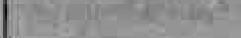 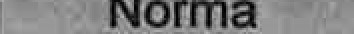 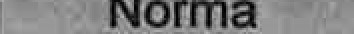 VazbaPlátnováJS-802 modrá barvaMateriálové složení55 česaná bavlna45 Ol ester SFISO 1833íře tkanincm147EN 1773Konečná úpravaBělení, mercerování, sanforizace, barveníDostava nitíOsnova Útekna 10 cm467307EN 1049-2Hmotnostm106EN 12127Pevnost v tahuOsnova Útek500324SN EN ISO 13934-1Prodyšnostmm/s726SN ISO 9237Obsah volného formaldeh dumg/kg6,8SN EN ISO 14184Hodnota pH vodného v 'luhu7,3SN EN ISO 14184Změna rozměrů po l.praníosnova útekSN EN 25077Stálobarevnost na světleStupeňŠedé stu nice5SN EN ISO 105-802Stálobarevnost v potu-kyselém-alkalickémStupeňŠedé stu nice55SN EN ISO 105-E04Stálobarevnost v otěru mokra za suchaStupeňŠedé stu nice55CSN EN ISO 105-X12Stálobarevnost ve voděStupeňŠedé stu nice5CSN EN ISO105-EOIStálobarevnost při žehleníStupeňŠedé stu nice4-5SN EN ISO 105-XIIStálobarevnost při praníStupeň šedé stu nice4-5SN EN ISO 105-C03Mačkavost — uhel zotaveníStu eňMin. 107/ 107